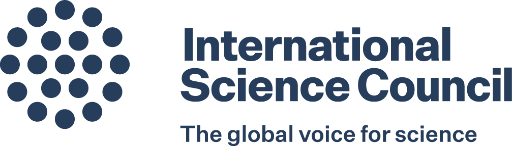 A Global Call for Science Missions for SustainabilityAll expressions of interest should be submitted via this virtual form TWOhttps://council.science/mission-science/application/This template for an expression of interest is provided to prepare for online submission.Submission deadline: 31 May 2024 00:00 UTC1. Title and scope of the Pilot Science Mission for Sustainability Title of your Pilot Science Mission for SustainabilityPlease indicate the geographical scope and location of the Pilot Science Mission for Sustainability. 2. Lead Applicant First name Last namePosition Nationality   Gender Email Phone number Organization Please provide a brief description of the organization (up to 100 words)Area of expertise of the organizationCountry where organization is based Stakeholder type (e.g. science, policy, communities, authorities, civil society, private sector, other)3. Consortium Partners Do you have a consortium partner(s)? *Yes/No If yes, you will be invited to provide the same information for each consortium partner as for the lead applicant. Please include the details of your five most significant partners. If you have additional partners, you can provide information in a separate box.  Please note each consortium should include at least three types of stakeholders (e.g. science, policy, civil society, private sector, communities, authorities), one of which should represent the scientific community. Scientific organizations might include, as appropriate, an academy of science, scientific union or association, research institute, university, an international scientific organization or a research programme, any of which may or may not be a member of the International Science Council.4. About your Pilot Science Mission for SustainabilityDescribe the complex sustainability challenge that the Pilot Mission will seek to address, and explain its relevance to the country, group of countries or region targeted by the Pilot (up to 200 words)Does this challenge lie at the intersection of multiple societal sectors or SDGs? Yes /noIf yes, what are these sectors and SDGs? (Up to 50 words)At this early stage, outline the vision for impact that the Pilot Science Mission will seek to achieve and how progress will be assessed (up to 200 words).Does this challenge have relevance to other parts of the world?Yes/No5. Capabilities and Expertise Indicate which capabilities and expertise the consortium has access to:Transdisciplinary expertise in undertaking multi-stakeholder engagement processesLinks to scientific communities across various disciplinesConnections to policy actors and policy processesComputational infrastructure and capacity to conduct complex systems analysis necessary to evaluate nexus challenges and solutionsExpertise in developing theories of changeCapacity to obtain, analyse, curate and archive dataFacilities for stakeholder engagementDescribe the consortium’s capability to co-design and potentially implement the Pilot Science Mission. Please also provide examples for the capabilities/expertise you selected above (up to 700 words).Explain how the consortium plans to undertake a stakeholder engagement process and list key stakeholders that will be engaged (up to 200 words). The goal is to mobilize up to 250,000 USD per Pilot Science Mission for the co-design phase. While co-funding is not a prerequisite, the consortium should indicate whether it would be able to co-fund the co-design phase. Yes /NoIf yes, please indicate the scale of co-funding that the consortium could bring: 25%50%75%100%Otherif other, please explain (up to 50 words)Indicate any support/contribution from partners of consortium from which the Pilot would benefit:In-kind salary support, Administrative support, Research and data infrastructure, Provision of facilities for research activities/meetings of partners,Communications supportOtherif other, please describe (up to 100 words)Additional information on the Pilot Science Mission (up to 100 words)Data protection: Please see the ISC privacy policy:https://council.science/privacy-policy Respondents should be aware that the ISC will hold the information submitted for the duration of the initiative. The respondent agrees with the data collection.